Unit 5 Lesson 23: Dividamos números enteros entre decimalesWU Verdadero o falso: Décimas y centésimas (Warm up)Student Task StatementDecide si cada afirmación es verdadera o falsa. Prepárate para explicar tu razonamiento.1 Mismo divisor, diferente dividendoStudent Task StatementEncuentra el valor de cada expresión. Explica o muestra cómo razonaste.Encuentra el valor de cada expresión. Explica o muestra cómo razonaste.¿Qué patrones observas?2 Evaluemos expresionesStudent Task StatementEncuentra el valor de la expresión. Si te ayuda, usa un diagrama.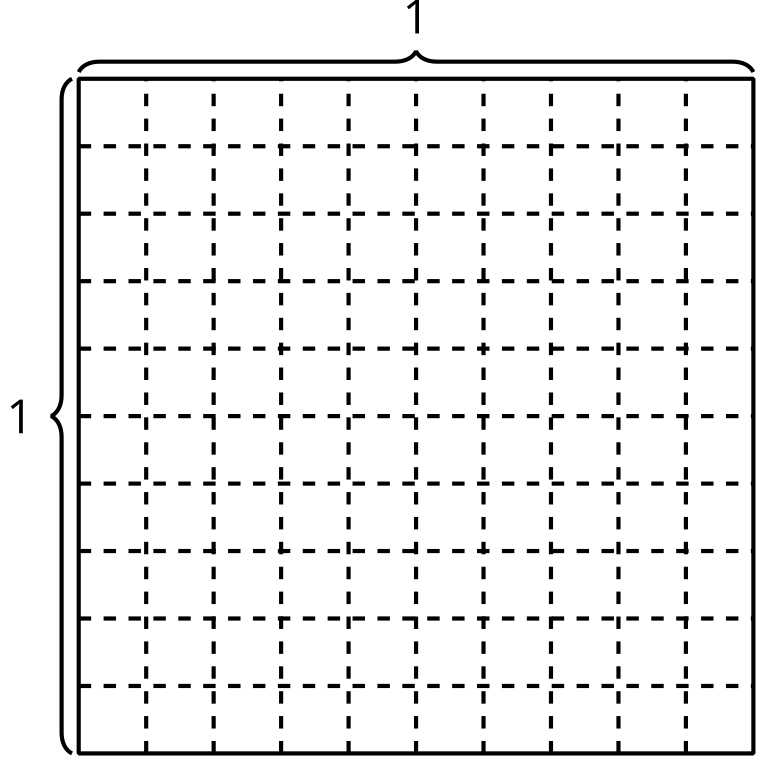 Estos son el diagrama y la explicación que usó Tyler para justificar por qué .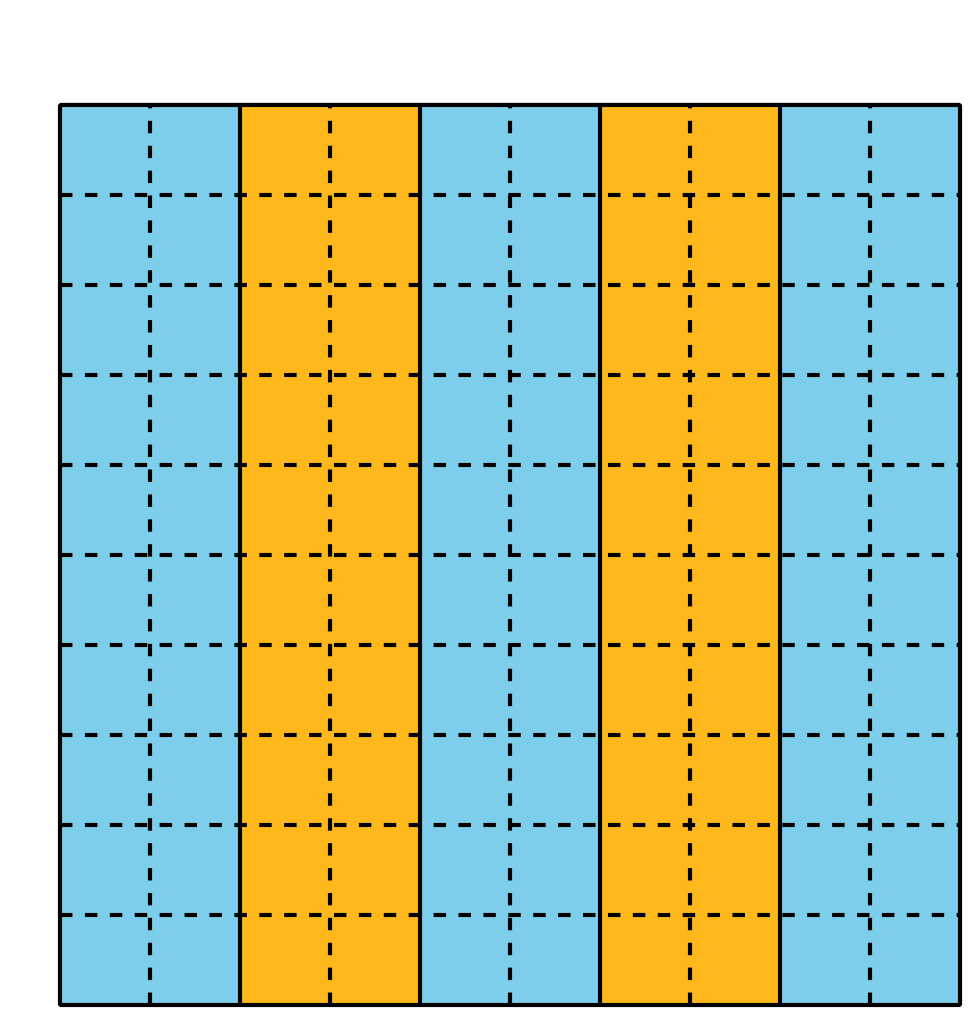 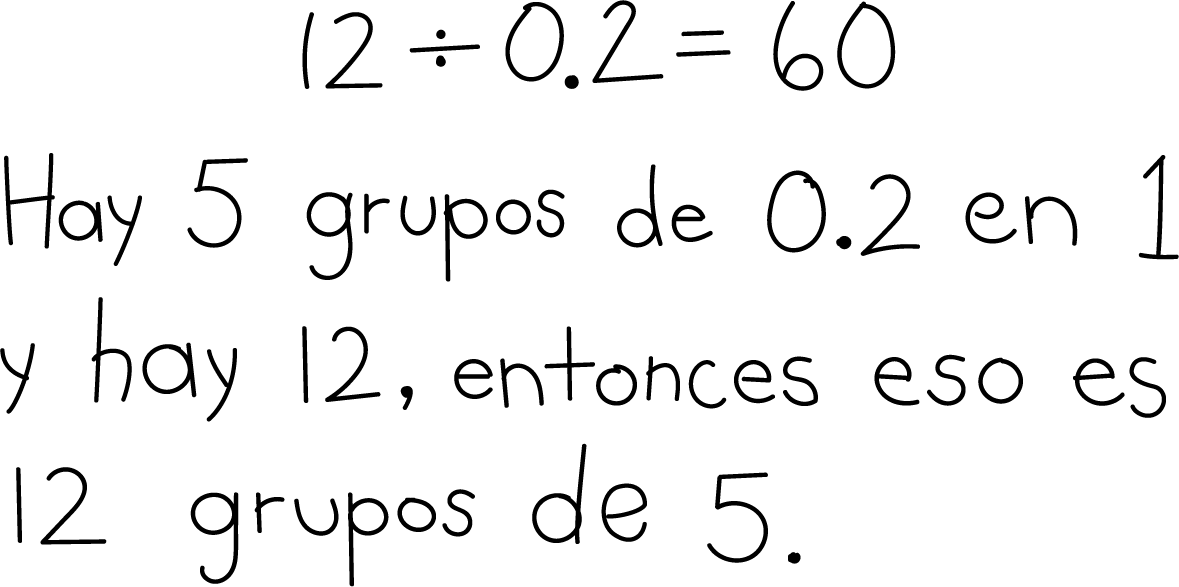 Explica cómo se relaciona la expresión  con el razonamiento de Tyler.Encuentra el valor de cada expresión.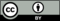 © CC BY 2021 Illustrative Mathematics®